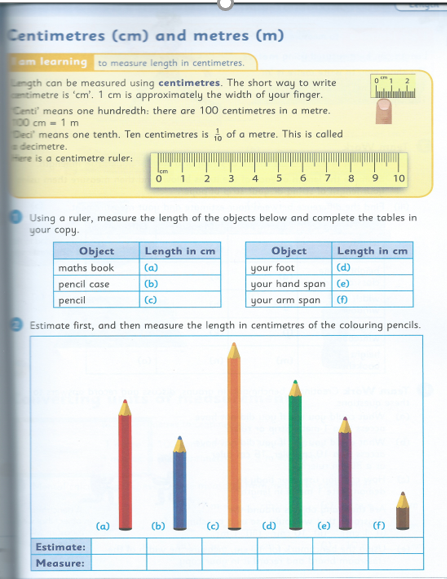 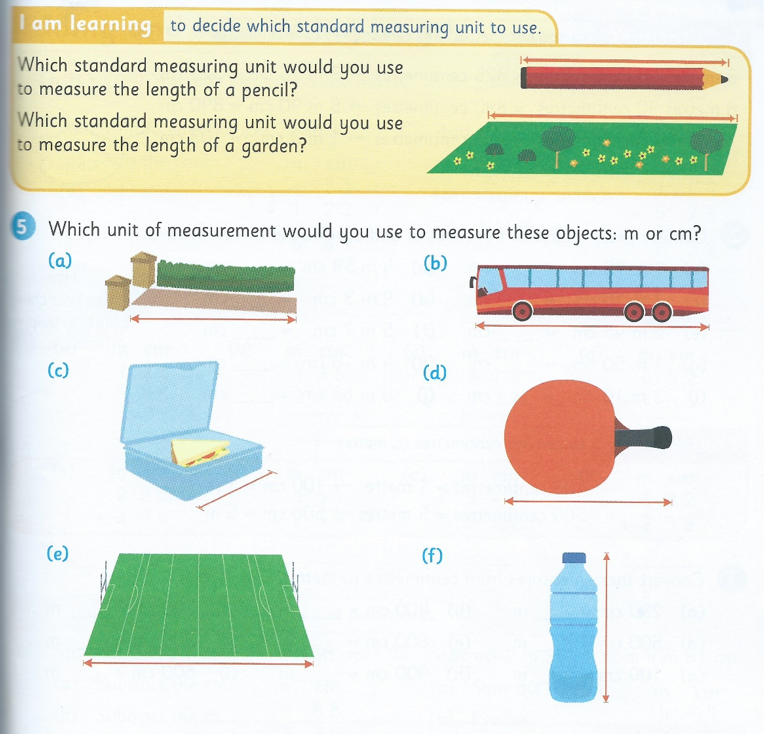 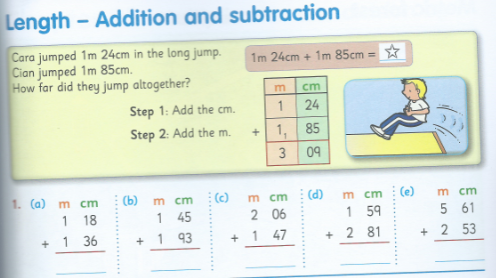 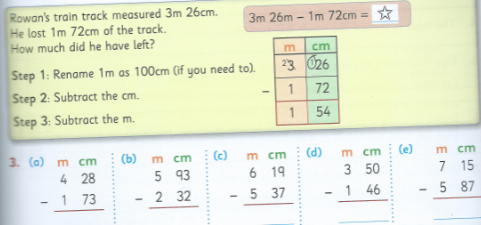 MathsTopicMental MathsIXLOther18th - 22nd May ‘20LengthWeek 32Pages95 – 97Remember to use a rough sheet to work out your sums and don’t forget to use TOUCH MATHS POINTSKeep up the Friday Tests.F.5R.11Look at the pictures below.Picture OneDo question 1 and 2.Picture TwoDo question 5.Answers can be written in your copy.MathsTopicMental MathsIXLOther25th – 29th May ‘20LengthWeek 33Pages98 – 100No.13 on Monday  - Remember to count the sides and that will help you remember the name of the shapeRemember to use  rough worksheets to work out your sums and don’t forget to use TOUCH MATHS POINTSKeep up the Friday Tests if you can.  F. 6.  Q.5Sum:Addition worksheetDo sums in question one( a, b, c d and e.)Sums:Subtraction worksheet.Do sums in question 3 (a, b, c, d, and e.)Answers can be written in your copy.